Biroul de Presă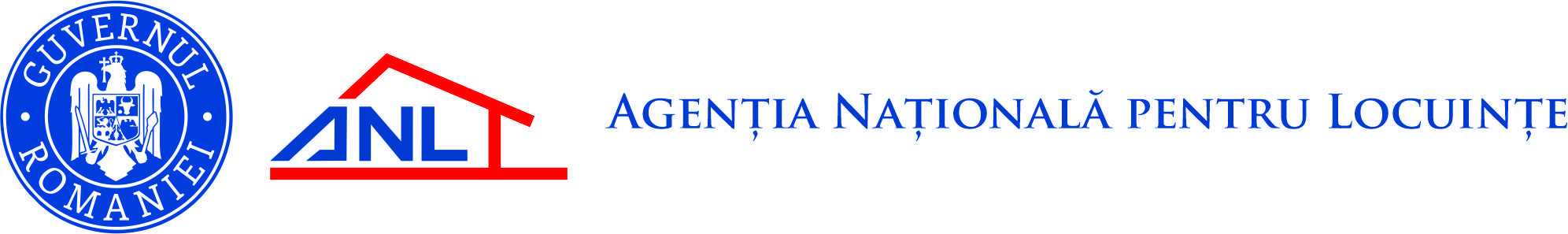 Bucureşti, 24 septembrie 2021ANL a recepţionat 40 de locuinţe pentru tineri în municipiul Târgu JiuAgenția Națională pentru Locuințe (ANL), instituţie aflată sub autoritatea Ministerului Dezvoltării, Lucrărilor Publice şi Administraţiei (MDLPA), a recepționat, astăzi, în municipiul Târgu Jiu (jud. Gorj), 40 de locuinţe pentru tineri, destinate închirierii. Locuințele, respectiv 24 de garsoniere şi 16 apartamente cu 2 camere, au fost construite în Zona Narciselor 3, Aleea Nicolae Labiș, pe un regim de înălţime S+P+3E (subsol+parter+3 etaje). Valoarea investiției este de 5.677.844,87 lei (inclusiv TVA).Până în prezent, în județul Gorj, ANL a finalizat, în cadrul aceluiași program, 764 de unități locative, situate în localitățile: Târgu Jiu (435 de unități locative);Târgu Cărbuneşti (112 unități locative);Motru (83 de unități locative);Rovinari (134 de unități locative).***Programul de construcții de locuințe pentru tineri, destinate închirierii, a fost lansat de ANL în anul 2001. Locuinţele sunt construite pe terenuri puse la dispoziţia Agenției de către autorităţile publice locale, beneficiarii fiind tineri între 18 şi 35 de ani, care îndeplinesc condiţiile prevăzute de lege pentru a putea accesa o astfel de locuinţă. Accesarea se face prin depunerea de cereri la primării, care urmează să întocmească listele de repartiţii.În prezent, locuinţele pentru tineri pot fi achiziţionate de chiriași, după o perioadă de închiriere de minimum un an, prin achitarea de rate lunare egale către autorităţile publice locale, prin contractarea de credite ipotecare de la instituții financiare autorizate, inclusiv cu garanția statului, sau cu achitarea integrală a preţului final din surse proprii. Sumele necesare finanțării programului se asigură de la bugetul de stat, prin bugetul Ministerului Dezvoltării, Lucrărilor Publice şi Administraţiei (MDLPA), din bugetele locale, precum și din alte surse legal constituite.